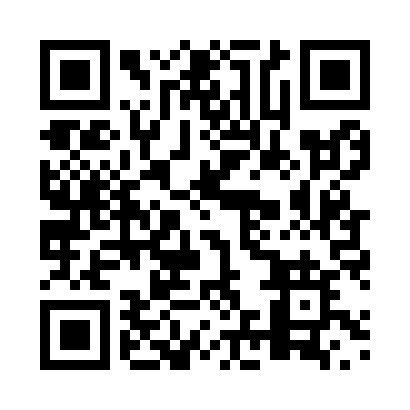 Prayer times for Duprat, Quebec, CanadaMon 1 Jul 2024 - Wed 31 Jul 2024High Latitude Method: Angle Based RulePrayer Calculation Method: Islamic Society of North AmericaAsar Calculation Method: HanafiPrayer times provided by https://www.salahtimes.comDateDayFajrSunriseDhuhrAsrMaghribIsha1Mon3:205:201:206:499:2011:202Tue3:205:201:206:499:2011:203Wed3:215:211:216:499:2011:204Thu3:215:221:216:499:1911:205Fri3:225:231:216:499:1911:206Sat3:225:231:216:499:1911:207Sun3:235:241:216:489:1811:208Mon3:235:251:216:489:1711:199Tue3:245:261:226:489:1711:1910Wed3:245:271:226:489:1611:1911Thu3:255:281:226:479:1511:1912Fri3:255:291:226:479:1511:1813Sat3:265:301:226:479:1411:1814Sun3:265:311:226:469:1311:1815Mon3:275:321:226:469:1211:1716Tue3:285:331:226:459:1111:1617Wed3:305:341:226:459:1011:1418Thu3:325:351:226:449:0911:1219Fri3:345:361:236:449:0811:1020Sat3:365:371:236:439:0711:0821Sun3:385:381:236:439:0611:0622Mon3:405:401:236:429:0511:0423Tue3:425:411:236:419:0411:0224Wed3:445:421:236:419:0311:0025Thu3:465:431:236:409:0210:5826Fri3:485:441:236:399:0010:5627Sat3:505:461:236:388:5910:5428Sun3:535:471:236:388:5810:5229Mon3:555:481:236:378:5610:4930Tue3:575:501:236:368:5510:4731Wed3:595:511:236:358:5410:45